		LYHYTAIKAISEN SIJAISEN (1 – 12 PÄIVÄÄ) 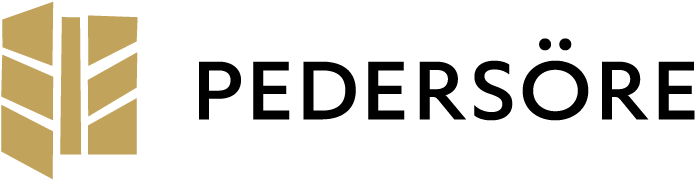 		OTTAMINEN	Lisätietoja sivulla 2 (opettaja täyttää, jos hän opettaa yhtä aikaa kaksi luokkaa)KOULUN OPETTAJIEN HOITAMAT TYÖTEHTÄVÄTPäätöksentekijäPäätös Nro      Nro      Pvm      Pvm      Pvm      Pvm      Pvm      Pvm      Pvm      Virka/toimi, jota päätös koskeeId-koodi:Id-koodi:Id-koodi:Virka/toimi, jota päätös koskeeKelpoisuusvaatimus:Kelpoisuusvaatimus:Kelpoisuusvaatimus:Virka/toimi, jota päätös koskeeTyöpaikka:Työpaikka:Työpaikka:Virka/toimi, jota päätös koskeeKirjanpitotiliKirjanpitotiliKirjanpitotiliVirka/toimi, jota päätös koskeeVakinainen työntekijäVakinainen työntekijäVakinainen työntekijäVirka/toimi, jota päätös koskeePoissaolon syyPoissaolon syyPoissaolon syysairaus, pvm      loma, pvm      muu syy, mikä       sairaus, pvm      loma, pvm      muu syy, mikä       sairaus, pvm      loma, pvm      muu syy, mikä       sairaus, pvm      loma, pvm      muu syy, mikä       Päätös koskeeSijaisen määräämistä (virkasuhde)Työsopimusta (työsopimussuhde)Sijaisen määräämistä (virkasuhde)Työsopimusta (työsopimussuhde)Sijaisen määräämistä (virkasuhde)Työsopimusta (työsopimussuhde)Sijaisen määräämistä (virkasuhde)Työsopimusta (työsopimussuhde)Sijaisen määräämistä (virkasuhde)Työsopimusta (työsopimussuhde)Sijaisen määräämistä (virkasuhde)Työsopimusta (työsopimussuhde)Sijaisen määräämistä (virkasuhde)Työsopimusta (työsopimussuhde)Sijaisen määräämistä (virkasuhde)Työsopimusta (työsopimussuhde)SijainenNimiNimiNimiSijainenHenkilötunnusHenkilötunnusHenkilötunnusSijainenLähiosoiteLähiosoiteLähiosoiteSijainenPostiosoitePostiosoitePostiosoiteSijainenPuhelinPuhelinPuhelinSähköposti      Sähköposti      Sähköposti      SijainenTilinumeroTilinumeroTilinumeroSijainenKoulutusKoulutusKoulutusKelpoisuusMuodollinen kelpoisuus virkaan/toimeen Muodollinen kelpoisuus virkaan/toimeen Muodollinen kelpoisuus virkaan/toimeen Muodollinen kelpoisuus virkaan/toimeen Muodollinen kelpoisuus virkaan/toimeen Muodollinen kelpoisuus virkaan/toimeen Muodollinen kelpoisuus virkaan/toimeen  On Ei oleSijaisuuden pituusAlkaa pvm       Alkaa pvm       Alkaa pvm       Alkaa pvm       Alkaa pvm       Alkaa pvm       Alkaa pvm       Päättyy pvm      Päättyy pvm      Työaika      tuntia viikossa      tuntia päivässä      tuntia viikossa      tuntia päivässä      tuntia viikossa      tuntia päivässä      tuntia viikossa      tuntia päivässä      tuntia viikossa      tuntia päivässä      tuntia viikossa      tuntia päivässä      tuntia viikossa      tuntia päivässä      tuntia viikossa      tuntia päivässä      tuntia viikossa      tuntia päivässäPäätöksentekijän allekirjoitusPaikka ja päivämääräAllekirjoitus javirkanimekePaikka ja päivämääräAllekirjoitus javirkanimekePaikka ja päivämääräAllekirjoitus javirkanimekePedersöre      Mika Järvinen, rehtori / ktjPedersöre      Mika Järvinen, rehtori / ktjPedersöre      Mika Järvinen, rehtori / ktjPedersöre      Mika Järvinen, rehtori / ktjPedersöre      Mika Järvinen, rehtori / ktjPedersöre      Mika Järvinen, rehtori / ktjTiedoksiantoPäätös on annettu tiedoksiPäätös on annettu tiedoksiPäätös on annettu tiedoksiPäätös on annettu tiedoksi kirjeellä, pvm:       annettu osapuolelle, pvm:      Vastaanottajan allekirjoitus: __________________________ kirjeellä, pvm:       annettu osapuolelle, pvm:      Vastaanottajan allekirjoitus: __________________________ kirjeellä, pvm:       annettu osapuolelle, pvm:      Vastaanottajan allekirjoitus: __________________________ kirjeellä, pvm:       annettu osapuolelle, pvm:      Vastaanottajan allekirjoitus: __________________________ kirjeellä, pvm:       annettu osapuolelle, pvm:      Vastaanottajan allekirjoitus: __________________________OikaisuvaatimusMuutosta tähän päätökseen voidaan hakea kirjallisella oikaisuvaatimuksella joka lähetetään:      osoitteeseen Kunnantalo, Skrufvilankatu 2, 68910 PÄNNÄINEN. Oikaisuvaatimus tulee esittää 14 päivän kuluessa päätöksen saamisesta. Asianosaisen katsotaan saaneen päätöksen 7 päivää kirjeen lähettämispäivämäärästä, ellei muuta voida todistaa.Muutosta tähän päätökseen voidaan hakea kirjallisella oikaisuvaatimuksella joka lähetetään:      osoitteeseen Kunnantalo, Skrufvilankatu 2, 68910 PÄNNÄINEN. Oikaisuvaatimus tulee esittää 14 päivän kuluessa päätöksen saamisesta. Asianosaisen katsotaan saaneen päätöksen 7 päivää kirjeen lähettämispäivämäärästä, ellei muuta voida todistaa.Muutosta tähän päätökseen voidaan hakea kirjallisella oikaisuvaatimuksella joka lähetetään:      osoitteeseen Kunnantalo, Skrufvilankatu 2, 68910 PÄNNÄINEN. Oikaisuvaatimus tulee esittää 14 päivän kuluessa päätöksen saamisesta. Asianosaisen katsotaan saaneen päätöksen 7 päivää kirjeen lähettämispäivämäärästä, ellei muuta voida todistaa.Muutosta tähän päätökseen voidaan hakea kirjallisella oikaisuvaatimuksella joka lähetetään:      osoitteeseen Kunnantalo, Skrufvilankatu 2, 68910 PÄNNÄINEN. Oikaisuvaatimus tulee esittää 14 päivän kuluessa päätöksen saamisesta. Asianosaisen katsotaan saaneen päätöksen 7 päivää kirjeen lähettämispäivämäärästä, ellei muuta voida todistaa.Muutosta tähän päätökseen voidaan hakea kirjallisella oikaisuvaatimuksella joka lähetetään:      osoitteeseen Kunnantalo, Skrufvilankatu 2, 68910 PÄNNÄINEN. Oikaisuvaatimus tulee esittää 14 päivän kuluessa päätöksen saamisesta. Asianosaisen katsotaan saaneen päätöksen 7 päivää kirjeen lähettämispäivämäärästä, ellei muuta voida todistaa.Muutosta tähän päätökseen voidaan hakea kirjallisella oikaisuvaatimuksella joka lähetetään:      osoitteeseen Kunnantalo, Skrufvilankatu 2, 68910 PÄNNÄINEN. Oikaisuvaatimus tulee esittää 14 päivän kuluessa päätöksen saamisesta. Asianosaisen katsotaan saaneen päätöksen 7 päivää kirjeen lähettämispäivämäärästä, ellei muuta voida todistaa.Muutosta tähän päätökseen voidaan hakea kirjallisella oikaisuvaatimuksella joka lähetetään:      osoitteeseen Kunnantalo, Skrufvilankatu 2, 68910 PÄNNÄINEN. Oikaisuvaatimus tulee esittää 14 päivän kuluessa päätöksen saamisesta. Asianosaisen katsotaan saaneen päätöksen 7 päivää kirjeen lähettämispäivämäärästä, ellei muuta voida todistaa.Muutosta tähän päätökseen voidaan hakea kirjallisella oikaisuvaatimuksella joka lähetetään:      osoitteeseen Kunnantalo, Skrufvilankatu 2, 68910 PÄNNÄINEN. Oikaisuvaatimus tulee esittää 14 päivän kuluessa päätöksen saamisesta. Asianosaisen katsotaan saaneen päätöksen 7 päivää kirjeen lähettämispäivämäärästä, ellei muuta voida todistaa.Muutosta tähän päätökseen voidaan hakea kirjallisella oikaisuvaatimuksella joka lähetetään:      osoitteeseen Kunnantalo, Skrufvilankatu 2, 68910 PÄNNÄINEN. Oikaisuvaatimus tulee esittää 14 päivän kuluessa päätöksen saamisesta. Asianosaisen katsotaan saaneen päätöksen 7 päivää kirjeen lähettämispäivämäärästä, ellei muuta voida todistaa.NimiPvmTunteja yht.Samanaikaisesti oman opetuksen kanssaOman opetuksen lisäksi